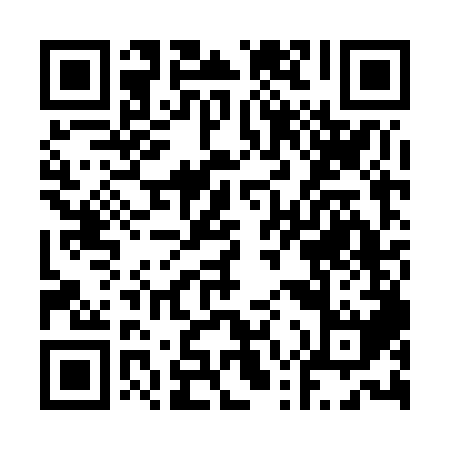 Prayer times for Khamis Mushait, Saudi ArabiaWed 1 May 2024 - Fri 31 May 2024High Latitude Method: NonePrayer Calculation Method: Umm al-Qura, MakkahAsar Calculation Method: ShafiPrayer times provided by https://www.salahtimes.comDateDayFajrSunriseDhuhrAsrMaghribIsha1Wed4:235:4212:063:206:318:012Thu4:225:4112:063:206:318:013Fri4:215:4112:063:206:318:014Sat4:215:4012:063:196:328:025Sun4:205:4012:063:196:328:026Mon4:195:3912:063:186:328:027Tue4:195:3912:063:186:338:038Wed4:185:3812:063:176:338:039Thu4:185:3812:063:176:338:0310Fri4:175:3812:063:166:348:0411Sat4:165:3712:063:166:348:0412Sun4:165:3712:053:166:348:0413Mon4:155:3612:053:166:358:0514Tue4:155:3612:053:176:358:0515Wed4:145:3612:063:186:368:0616Thu4:145:3512:063:186:368:0617Fri4:135:3512:063:196:368:0618Sat4:135:3512:063:196:378:0719Sun4:125:3412:063:206:378:0720Mon4:125:3412:063:216:378:0721Tue4:115:3412:063:216:388:0822Wed4:115:3412:063:226:388:0823Thu4:115:3312:063:226:398:0924Fri4:105:3312:063:236:398:0925Sat4:105:3312:063:236:398:0926Sun4:105:3312:063:246:408:1027Mon4:095:3312:063:256:408:1028Tue4:095:3312:063:256:408:1029Wed4:095:3312:073:266:418:1130Thu4:095:3212:073:266:418:1131Fri4:095:3212:073:276:428:12